Name of Journal: World Journal of Critical Care MedicineManuscript NO: 67039Manuscript Type: ORIGINAL ARTICLERetrospective StudySequential organ failure assessment score is superior to other prognostic indices in acute pancreatitis Teng TZJ et al. Using SOFA score in APThomas Zheng Jie Teng, Jun Kiat Thaddaeus Tan, Samantha Baey, Sivaraj K Gunasekaran, Sameer P Junnarkar, Jee Keem Low, Cheong Wei Terence Huey, Vishal G ShelatThomas Zheng Jie Teng, Sivaraj K Gunasekaran, Sameer P Junnarkar, Jee Keem Low, Cheong Wei Terence Huey, Vishal G Shelat, Department of General Surgery, Tan Tock Seng Hospital, Singapore 308433, SingaporeThomas Zheng Jie Teng, Undergraduate Medicine, Lee Kong Chian School of Medicine, Singapore 308232, SingaporeJun Kiat Thaddaeus Tan, Department of General Surgery, Singapore General Hospital, Singapore 169608, SingaporeSamantha Baey, Undergraduate Medicine, Yong Loo Lin School of Medicine, Singapore 119077, SingaporeAuthor contributions: All authors contributed to this paper; Shelat VG designed the overall concept and supervised the writing of the manuscript; Teng TZJ, Tan JKT, Baey S and Gunasekaran SK contributed to the writing and editing of the manuscript.Corresponding author: Vishal G Shelat, FRCS, MBBS, MS, Adjunct Associate Professor, Department of General Surgery, Tan Tock Seng Hospital, 11 Jalan Tan Tock Seng, Singapore 308433, Singapore. vishal_g_shelat@ttsh.com.sgReceived: April 13, 2021Revised: August 10, 2021Accepted: Published online: AbstractBACKGROUNDAcute pancreatitis (AP) is a common surgical condition, with severe AP (SAP) potentially lethal. Many prognostic indices, including; acute physiology and chronic health evaluation II score (APACHE II), bedside index of severity in acute pancreatitis (BISAP), Glasgow score, harmless acute pancreatitis score (HAPS), Ranson’s score, and sequential organ failure assessment (SOFA) evaluate AP severity and predict mortality. AIMTo evaluate these indices' utility in predicting severity, intensive care unit (ICU) admission, and mortality.METHODSA retrospective analysis of 653 patients with AP from July 2009 to September 2016 was performed. The demographic, clinical profile, and patient outcomes were collected. SAP was defined as per the revised Atlanta classification. Values for APACHE II score, BISAP, HAPS, and SOFA within 24 h of admission were retrospectively obtained based on laboratory results and patient evaluation recorded on a secure hospital-based online electronic platform. Data with < 10% missing data was imputed via mean substitution. Other patient information such as demographics, disease etiology, and patient outcomes were also derived from electronic medical records.RESULTSThe mean age was 58.7 ± 17.5 years, with 58.7% males. Gallstones (n = 404, 61.9%), alcohol (n = 38, 5.8%), and hypertriglyceridemia (n = 19, 2.9%) were more common aetiologies. 81 (12.4%) patients developed SAP, 20 (3.1%) required ICU admission, and 12 (1.8%) deaths were attributed to SAP. Ranson’s score and APACHE-II demonstrated the highest sensitivity in predicting SAP (92.6%, 80.2% respectively), ICU admission (100%), and mortality (100%). While SOFA and BISAP demonstrated lowest sensitivity in predicting SAP (13.6%, 24.7% respectively), ICU admission (40.0%, 25.0% respectively) and mortality (50.0%, 25.5% respectively). However, SOFA demonstrated the highest specificity in predicting SAP (99.7%), ICU admission (99.2%), and mortality (98.9%). SOFA demonstrated the highest positive predictive value, positive likelihood ratio, diagnostic odds ratio, and overall accuracy in predicting SAP, ICU admission, and mortality. SOFA and Ranson’s score demonstrated the highest area under receiver-operator curves at 48 h in predicting SAP (0.966, 0.857 respectively), ICU admission (0.943, 0.946 respectively), and mortality (0.968, 0.917 respectively). CONCLUSIONThe SOFA and 48-h Ranson’s scores accurately predict severity, ICU admission, and mortality in AP, with more favorable statistics for the SOFA score. Key Words: Pancreatitis; Severity scoring; Intensive care unit; Mortality; Sequential Organ Failure Assessment score; Ranson’s scoreTeng TZJ, Tan JKT, Baey S, Gunasekaran SK, Junnarkar SP, Low JK, Huey CWT, Shelat VG. Sequential organ failure assessment score is superior to other prognostic indices in acute pancreatitis. World J Crit Care Med 2021; 0(0): 0000-0000 URL: https://www.wjgnet.com/2220-3141/full/v0/i0/0000.htm DOI: https://dx.doi.org/10. 5492/wjccm.v0.i0.0000Core Tip: Acute pancreatitis is a common surgical emergency requiring quick evaluation of its severity to guide further management principles. Both the sequential organ failure assessment (SOFA) and 48-h Ranson scores accurately predict severity, intensive care unit admission, and mortality in acute pancreatitis (AP), with more favorable statistics for the SOFA score. Simple bedside scores such as bedside index of severity in AP and harmless AP score are practical and straightforward tests to screen out mild disease at the onset, allowing physicians to preferentially allocate resources for severe AP patients.INTRODUCTIONAcute pancreatitis (AP) is a common surgical condition with an incidence of 50-80 per 100000 population[1-3]. Severe AP (SAP) occurs in 12%-20% of patients and has significant morbidity and mortality burden[4-6]. Early mortality (within the first two weeks) is attributed to cytokine storm and multisystem organ failure (OF). Delayed mortality (after two weeks) is attributed to infectious complications[7]. A primary concern for clinicians is the gross heterogeneity in clinical presentation and identifying patients predicted to manifest SAP and subsequent mortality risk. Therefore, an accurate scoring system on admission becomes critical to guide patient disposition and aggressiveness of treatment, resulting in better patient care and resource allocation. Though prevalent scoring systems have moderate to high accuracy, multiple laboratory variables are sometimes too cumbersome for routine clinical use[8,9]. The bedside index of severity in acute pancreatitis (BISAP)[10] and harmless acute pancreatitis score (HAPS)[11] are simple systems that can be computed using easily attained clinical parameters. The sequential organ failure assessment (SOFA) score developed initially by Vincent et al[12] was validated for use in AP[13]. The SOFA score is graded from 0 to 4 including markers PaO2/FiO2 ratio, Glasgow coma scale, mean arterial pressure or administration of vasopressors, bilirubin levels and platelet levels. While there have been studies that have compared the efficacy of these newer scores in predicting disease severity against classic scores such as the Ranson’s score and Glasgow score, such as the retrospective studies by Khanna et al[14] and Tan et al[15], these remain few and far between. Fewer still have reported their utility in predicting critical clinical outcomes such as intensive care unit (ICU) admission and AP mortality, as evidenced by the retrospective study by Shafiq et al[16] and Li et al[17]. This paper aims to evaluate the utility of six widely reported prognostic indices [acute physiology and chronic health evaluation II (APACHE-II), BISAP, Glasgow score, HAPS, Ranson’s score, SOFA)] in the prediction of three key determinants of disease outcomes: Severity of AP, the need for ICU admission, and mortality from AP. MATERIALS AND METHODSThis is a retrospective cohort study of all patients admitted for AP under the Department of General Surgery at Tan Tock Seng Hospital, Singapore, between July 2009 and September 2016. Patients admitted under other departments were excluded from this study. As per departmental practice, all patients were scored using both the Ranson’s and Glasgow scores within the first 48 h of admission. Values for APACHE II score, BISAP, HAPS, and SOFA within 24 h of admission were retrospectively obtained based on laboratory results and patient evaluation recorded on a secure hospital-based online electronic platform. SOFA scores were only calculated on admission. Patients with grossly insufficient data to compute any of the six scorings were excluded from the study. On the occasion where laboratory values, particularly ventilator settings and blood gas data, were unavailable for patients not admitted to the ICU, no points were given for the missing values. Data with < 10% missing data was imputed via mean substitution. Other patient information such as demographics, disease etiology, and patient outcomes were also derived from electronic medical records. This study was approved by the institutional review board, reference number DSRB 2016/00825. DefinitionsDiagnosis and complications of AP: Definitions relating to AP diagnosis and complications were adopted from the Revised Atlanta classification[18]. Patients with any two out of the following three clinical parameters satisfied the diagnostic criteria for AP: (1) Characteristic abdominal pain, maximal pain over the epigastric area often with radiation to the back; (2) Biochemical features of AP, characterized as a measured serum lipase or amylase of > 3 times the upper limit of normal as defined by the local laboratory; and (3) Presence of characteristic radiological findings consistent with AP on contrast-enhanced computer tomography, magnetic resonance imaging or ultrasonography.Complications of AP were categorized into local and systemic complications. Local complications (LC) include acute peripancreatic fluid collections, pancreatic pseudocysts, acute necrotic collections, walled-off necrosis, gastric outlet dysfunction, splenic and portal vein thrombosis, and colonic necrosis. Systemic complications were defined as exacerbation of pre-existing comorbidity by AP and distinct from persistent OF. OF, specifically renal, cardiovascular, or respiratory failure, was defined as per the modified Marshal scoring system (score of 2 or more for any of the above systems)[19].Study outcomesSeverity stratification of AP: According to Revised Atlanta guidelines[18], AP can be graded as mild, moderately severe, or severe. The mild AP was defined in the absence of LC or OF. Mild AP is typically self-resolving within a week. Moderately severe disease was defined as AP in the presence of either LC or transient OF resolving within 48 h. SAP was defined as AP in the presence of persistent OF lasting more than 48 h. ICU admission Any patient admitted to the ICU for a minimum of 24 h was considered to have received care in ICU. Mortality Mortality was defined as the patient's death within the same hospital admission from any cause attributable to AP. Prognostic scoring Ranson’s score was the first developed to risk-stratify AP[8] and consists of 11 parameters, five scored at admission, and six scored at 48 h after admission. Glasgow score, otherwise known as the Glasgow-Imrie or Imrie score, was first described by Blamey et al[20] and consists of eight variables scored with values at 48 h after admission. The APACHE-II score was initially developed to predict survival in the ICU setting but was eventually proposed as a suitable assessment tool in AP[21-23]. APACHE-II consists of 15 laboratory variables measured at the time of admission. The BISAP score consists of five variables retrospectively derived from a large population-based study for the early prediction of mortality in AP[10], and values are scored upon admission. The HAPS was first described by Lankisch et al[11]. It was designed to rule out patients with AP requiring ICU treatment and scored within 30 min of admission. The SOFA score developed by Vincent et al[12] and validated for use in AP by Adam et al[13] in 2013  consists of five variables scored within 24 h of admission. Statistical analysis Statistical analysis was conducted using SPSS Statistics Version 23 (Armonk NY: IBM Corp). Categorical variables are presented as absolute numbers and proportions. Continuous variables are presented as mean ± standard deviation (SD). Variance within categorical variables was assessed using the Chi-square test or Fisher's exact test where appropriate. Variance within continuous variables was measured using the student's t-test. Sensitivity, specificity, positive predictive value (PPV), negative predictive value (NPV), positive and negative likelihood ratios (LR+ and LR-), diagnostic odds ratio (DOR), and overall accuracy were calculated for each prognostic index with regards to disease severity, ICU admission, and mortality. Receiver operating characteristic (ROC) curves and areas under the curve (AUC) were calculated for each score. Pairwise comparisons between AUCs of each index's ROC were conducted using the nonparametric method described by DeLong et al[24] in 1988. RESULTSPatient characteristics From July 2009 to September 2016, 675 patients were managed for AP. Four patients failed to satisfy the diagnostic criteria for AP, and two patients had missing global data. Of the remaining 669 patients, a total of 16 patients was excluded due to insufficient data to compute APACHE-II score (n = 16), HAPS score (n = 3), Ranson’s score (n = 4), and Glasgow score (n = 3). Altogether, 22 (3.3%) were excluded, and 653 patients were included. The mean age ± SD of patients was 58.7 ± 17.5 years (range 20-98 years). There was a male predominance (n = 383, 58.7%). Hypertension (n = 339, 51.9%), hyperlipidemia (n = 235, 36%) and type 2 diabetes mellitus (T2DM) (n = 204, 31.2%) were common co-morbid conditions. 125 (19.1%) and 159 (24.4%) patients had a history of smoking and alcohol consumption, respectively. Gallstones was the most common aetiology (n = 404, 61.9%), followed by alcohol (n = 38, 5.8%) and hypertriglyceridemia (n = 19, 2.9%). 81 (12.4%) patients developed SAP, 20 (3.1%) patients required ICU admission, and 12 (1.8%) deaths were attributed to AP, all of whom had SAP. Severity-stratified patient demographic and clinical profile is shown in Table 1. Patients with SAP were significantly older (64.2 vs 57.9, P = 0.002) and had higher prevalence of hypertension (69.1% vs 49.5%, P = 0.005), T2DM (44.4% vs 29.4%, P = 0.025) and ischaemic heart disease (22.2% vs 11.0%, P = 0.012). Asthma (4.9% vs 5.8%, P = 0.038) and smoking history (8.6% vs 20.5%, P = 0.042) were less prevalent among SAP patients. Most common interventions were cholecystectomy (n = 186, 28.5%), endoscopic retrograde pancreatography (n = 89, 13.6%) and endoscopic ultrasound (n = 12, 1.8%).Score comparison Comparative characteristics of all six scores regarding the severity stratification, ICU admission, and mortality are shown in Table 2. AUC of the six scores in predicting SAP, ICU admission, and mortality are shown in Figures 1-3, respectively. Prediction of SAPIn predicting SAP, there was a significant variation between scores: Sensitivity (13.6%-92.6%) and specificity (49.7%-99.7%). Ranson’s score demonstrated the highest sensitivity (92.6%) but one of the lowest specificities (51.9%), only higher specificity than HAPS (49.7%). SOFA score demonstrated the lowest sensitivity (13.6%) but the highest specificity (99.7%). Positive predictive value (PPV) of all scores fell short of 50% aside from SOFA (84.6%). All scores demonstrated consistently high and comparable negative predictive values (NPV) in the prediction of severity. Ranson’s score had the highest NPV (98.0%). Of all scores, SOFA demonstrated the most significant positive likelihood ratio (LR+) (38.84), DOR (44.786), and overall accuracy (89.0%). Figure 1 shows the area under receiver-operator curves (AUROC) of all scores for predicting SAP. SOFA (0.966) and 48-h Ranson’s score (0.857) demonstrated the highest AUROC. HAPS demonstrated the lowest AUROC (0.687). Nonparametric comparison of AUROC between SOFA and 48-h Ranson’s score revealed SOFA had significantly greater AUROC (difference 0.109, P < 0.0001). SOFA score had a significantly higher AUROC than all other scores (all other scores P < 0.0001). 48-h Ranson’s score had significantly higher AUROC as compared to APACHE-II (P = 0.0163), BISAP (P < 0.0001), Glasgow score (P = 0.0007), and HAPS (P < 0.0001). ICU admission In predicting ICU admission, sensitivity (25.0%-100%) and specificity (47.2%-99.2%) varied greatly among the various scores. APACHE-II and Ranson’s scores displayed 100.0% sensitivity for predicting ICU admission. While BISAP demonstrated the lowest sensitivity (25.0%), it displayed high specificity (93.4%). SOFA demonstrated the highest specificity (99.2%). PPV of all scores was low (5.1%-10.6%) except SOFA (61.5%). All scores demonstrated high and comparable NPV in predicting ICU admission (97.5-100.0%). Of all scores, SOFA demonstrated the greatest LR+ (50.64), DOR (83.73), and overall accuracy (97.4%). Figure 2 shows the AUROC of all scores for predicting ICU admission. SOFA (0.943) and 48-h Ranson’s score (0.946) demonstrated the highest scores. Nonparametric comparison of AUROC of SOFA and 48-h Ranson’s score revealed no significant difference (difference 0.003, P = 0.933). SOFA score had significantly higher AUROC than scores of HAPS (P = 0.0009), BISAP (P < 0.0001), Glasgow (P = 0.0069), and APACHE-II (P = 0.001). 48-h Ranson’s score has significantly higher AUROC compared to other scores such as HAPS (P = 0.0001), BISAP (P < 0.0001), Glasgow (P = 0.0066), and APACHE-II (P = 0.0005). Mortality in APIn predicting mortality, variance in sensitivity (25.0%-100%) and specificity (47.2%-98.9%) were once again noted. APACHE-II and Ranson’s both displayed 100.0% sensitivity for predicting mortality. In contrast, BISAP demonstrated the lowest sensitivity (25.0%). SOFA score demonstrated the highest specificity (98.9%). PPV of all scores was low (2.8%-46.2%). All scores demonstrated high and comparable NPV in predicting mortality (98.5%-100.0%). Of all scores, the SOFA score displayed the highest LR+ (45.786), DOR (90.571), and overall accuracy (98.0%) in predicting mortality. Figure 3 shows the AUROC of all scores for predicting mortality. SOFA (0.968) and 48-h Ranson’s score (0.917) demonstrated the highest scores. Nonparametric comparison of AUROC of SOFA and 48-h Ranson’s score revealed no significant difference (difference 0.051, P = 0.0.150). SOFA score had significantly higher AUROC than scores of HAPS (P = 0.0007), BISAP (P = 0.001), Glasgow (P = 0.0243), and APACHE-II (P = 0.0003). 48-h Ranson’s score has significantly higher AUROC compared to other scores such as HAPS (P = 0.00690), BISAP (P = 0.0037), and APACHE-II (P = 0.0203) but did not yield a significant difference when compared to Glasgow score (P = 0.139).DISCUSSIONAP remains an important surgical condition, were determining its severity remains integral in guiding its management. We evaluated six standard prognostic scoring systems in predicting severity, ICU admission, and mortality. To our knowledge, this is the first study to compare the six prognostic scoring systems (APACHE-II, BISAP, Glasgow Score, HAPS, Ranson’s score, SOFA) in a single sitting. In our study, the SOFA score and 48-h Ranson’s score demonstrated a high correlation to predict the severity of AP, ICU admission, and mortality. The SOFA score had better statistical parameters and thus marginally outperformed 48-h Ranson’s score. Patient characteristics AP patients demonstrated a comorbidity profile similar to those in other studies[10,13] with a predominance of cardiovascular and metabolic conditions. Male predominance in AP is similarly reported in other studies[25,26]. Predominant etiologies of AP identified were gallstones (61.9%) and alcohol (5.8%), consistent with the reported trend in the American College of Gastroenterology Guidelines (40%-70% for gallstones, 25%-35% for alcohol)[27]. The lower prevalence of alcoholic pancreatitis in our population may reflect lower consumption rates in the Asian population[25,28]. Prediction of SAPFor the more established scoring systems of APACHE-II, Glasgow score, Ranson’s score, and BISAP, the high NPV corroborates current literature when predicting severity[26,29,30]. Simoes et al[25] present in their retrospective study of 126 patients the Ranson’s score to have the highest NPV (95.7%), followed by APACHE-II (91.4% at 48 h) and then Glasgow score (87.7%)[25]. Our study follows a similar trend of Ranson’s score having the highest NPV (98.0%). In a study by Cho et al[31] involving 161 patients, a high BISAP NPV (92.7%) was noted, which was consistent with our study's NPV as well (89.9%)[31]. Similarly, Gao et al[32] found that the 48-h Ranson’s score has a reasonably high AUROC (0.830), comparable to APACHE-II and BISAP[32]. Our study presents data to supplement the current literature on their NPV for determining SAP for the newer scoring systems of HAPS and SOFA score. To our knowledge, the NPV for HAPS in determining severity has only been validated by Ma et al[33] in 2020. In a prospective study involving 703 patients, Ma et al[33] reported high NPV for HAPS (97.7%), comparable to our results[33]. For the SOFA scoring system, a study by Zhou et al[34] involving 406 patients revealed that the NPV of SOFA (95.1%) was high, a finding consistent with our study (89.1%)[34]. Notably, even simple bedside scoring indices requiring five or fewer variables (HAPS, BISAP) have high NPVs. Zhou et al[34] even found the BISAP score to have the highest NPV (98.1%). Hence, these simple bedside scores' utility lies in their ability to screen out mild disease at the onset, allowing physicians to divert their focus to patients with SAP. The incidence of SAP within our cohort (12.4%) is similar to that experienced internationally, with previously reported SAP rates ranging from 12%-20% of AP cases[4-6]. Risk factors we noted include older age, hypertension, T2DM, and ischemic heart disease. Zhou et al[34] also found similar trends with high incidence of T2DM (P = 0.004), but not cardiovascular disease (P = 0.123) and age (P = 0.162)[34]. This could be explained by variation in diagnostic criteria as well as the definition of comorbidities. Thus far, no large studies have determined an association between asthma and the severity of AP. In another retrospective study by Kim et al[35] involving 905 patients, risk factors for AP included smoking (P = 0.04, OR 7.22 for AP induced by gallstones, P = 0.05, OR 2.59 for AP induced by alcohol consumption)[35]. In our study, smoking and asthma have shown a protective effect on SAP. This could be due to variation in smoking history documentation, and these findings require prospective validation by others. Also, we pooled the data of moderately severe AP patients along with mild AP patients, and this could impact the results. Alcohol history and hyperlipidemia were not statistically significant risk factors for developing SAP. This could be due to the low prevalence of alcohol consumption and the small sample. While hyperlipidemia is a known etiology of AP, there has not been a difference detected in AP severity. In a prospective study by Balachandra et al[36] involving 43 patients, raised triglyceride levels did not correlate with higher APACHE-II scores (r2 = 0.0015)[36]. However, at very high levels, a correlation may be possible. A univariate analysis done by Deng et al[37] involving 45 patients with SAP and hypertriglyceridemia (≥ 500 mg/dL) revealed that patients with hypertriglyceridemia tend to have more severe AP with higher APACHE-II scores and overall mortality[37]. Hence, more studies with higher power are necessary to determine hypertriglyceridemia's relationship with SAP.The AUROC for prognosticating severity in AP was most remarkable for the SOFA score and 48-h Ranson’s score. This is in contrast with Zhou et al[34] study, which reported AUROC for determining severity as BISAP (0.841), Ranson’s (0.806), and SOFA score (0.806). Zhou et al[34] did not note any significant difference between pairwise comparisons of BISAP, SOFA, and 48-h Ranson’s score (BISAP vs SOFA, Z  =  0.956, P  = 0 .339; BISAP vs Ranson’s score, Z  =  1.072, P  =  0.284; SOFA vs Ranson’s score, Z  =  0.000, P =  1.000). It is also worthy to note that a combination of red-cell distribution width was proposed as a combination of severity scoring with BISAP, which gave the highest AUROC in Zhou et al[34]'s study (0.872). However, it must be noted that the AUROC value was still inferior to the AUROC of SOFA score in our study (0.966). Contrasted to our study, it was noted that there were statistically significant differences in DeLong pairwise comparisons between SOFA and all five other scoring systems and between 48-h Ranson’s score and HAPS or BISAP scores. Another study by Hagjer et al[38] involving 60 patients noted the AUROC for determining the severity of AP for higher for BISAP score (0.875) than APACHE-II score (0.872)[38]. 48-h Ranson’s score had a slightly lower AUROC value (0.810). However, the study's low power suggests the need for more higher-powered studies to validate this claim.ICU admission The incidence in our study of ICU admissions (3.1%) also aligns to gross estimates in the literature, 3.7% in European cohorts[27,39,40]. However, variations between ICU admission criteria in various institutions should be taken into consideration. In our study, AUROC for 48-h Ranson’s score and SOFA score were the greatest for determining ICU admissions, while the BISAP score yielded a lower AUROC. This is directly compared to the study by Harshit Kumar et al[41], who described a similar trend where Ranson’s score (0.910) and APACHE-II (0.885) yielded good AUROC values, while the BISAP score yielded a better score than our study (0.877)[41]. However, Harshit Kumar et al[41]'s study had a small sample size and thus was not adequately powered. This is the first study to evaluate the utility of scoring indices for determining the likelihood of ICU admission for AP. Most of the literature extrapolate the need for ICU admission from the severity of the AP, akin to how Majdoub et al[26] inferred the need for ICU admission via APACHE-II, BISAP, Glasgow, and Ranson’s scoring systems by evaluating the AUROC predicting mortality and morbidity but did not directly measure the number of patients admitted to ICU[26]. In terms of NPV, both APACHE-II and 48-h Ranson’s scores yielded a 100% NPV rate for ICU admission. Mortality in APThe prediction of mortality using the six prognostic indices has been individually fairly well-reviewed in the literature. In a retrospective study by Zhang et al[42] involving 155 patients, the AUROC value for mortality in AP was best represented by the Ranson’s score (0.904), followed by the APACHE-II score (0.812) and the BISAP score (0.791)[42]. This directly contrasts the scores in our case where mortality was best represented by the AUROC values of the SOFA score (0.968) and 48-h Ranson’s score (0.917), followed by the APACHE-II score (0.779). The BISAP score yielded the lowest AUROC value (P = 0.647) in our study. While the general ranking of the scoring systems is similar, it must be essential to note that Zhang et al[42] noted alcohol as the primary etiology in AP (56.7%) and not gallstones (26.4%) explain the differences in AUROC values. Similarly, Khanna et al[14] noted in their retrospective study involving 72 patients, APACHE-II yielded the highest AUROC score for predicting mortality in AP (0.86, CI: 0.77-0.95) followed by Ranson’s score (0.84), Glasgow score (0.83) and BISAP score (0.83)[14]. Other studies corroborate the finding that BISAP scoring does not predict mortality and Ranson’s score as well[32], stating a lower sensitivity compared to Ranson’s score within 48 h of admission and lower specificity than 48-h Ranson’s score[43]. However, the literature has provided differing opinions on the best scoring system to predict mortality. Another retrospective study by Biberci Keskin et al[44] involving 690 patients reported AUROC values to predict in-hospital mortality to be highest when BISAP was used (0.92) when compared to HAPS (0.85) and Ranson’s score on admission (0.82)[44]. While the low AUROC value for Ranson’s score can be explained by the lack of 48-h Ranson’s score data, it is interesting to note the discrepancy in AURCO values for BISAP and HAPS scores compared to our data. Contrastingly, Mikó et al[45] noted in their meta-analysis on predicting mortality that the AUROC of APACHE-II (0.91) is superior to that of Ranson’s score (0.87), which is equivocal to that of BISAP score (0.87)[45]. Gao et al[32] reveal that Ranson’s score yielded the highest AUROC (0.92) among APACHE-II and BISAP[32]. Alternatively, Biberci Keskin et al[44] suggests using the Japanese Severity Score (JSS), which yielded the highest AUROC value for in-hospital mortality in their study (0.94). The discrepancy in scoring AUROC values could be due to the definition of in-hospital mortality used, where a 30-d cap was placed by Biberci Keskin et al[44] compared to our definition of death within the same hospital admission without a time limit. Thus, the evaluation of BISAP score for short-term mortality can be explored. Furthermore, the prognostic accuracy of JSS is heterogenous in the literature describing the JSS as both more accurate[44] and less accurate than 48-h Ranson’s score[43] in separate instances. In the same study by Hagjer et al[38] as mentioned above, the AUROC values for predicting mortality in AP is highest in both APACHE-II score (0.893) and BISAP (0.892) followed by 48-h Ranson’s score (0.803)[38], contrasting both our study and the study by Zhou et al[34]. However, given the small sample size of 60, more higher-powered studies can be considered before making a judgement as to why there is such a discrepancy.Overall, despite the differences in AUROC values, the consensus in the literature support 48-h Ranson’s and APACHE-II scores as good predictors for mortality in AP. The SOFA score has yet to be studied aside from the initial study by Adam et al[13], where a mean SOFA score yielded an equivocally high AUROC score (AUROC = 0.904)[13]. Adam et al[13] also compared SOFA scores after ICU admission vs Ranson’s and APACHE II for prognosis of mortality. Authors reported that SOFA score trends after ICU admission were a good indicator for mortality prediction[13]. The study examined 39 patients with SAP in the ICU, with an overall mortality of 71%. SOFA scores correlated significantly with mortality, while APACHE II had no statistically significant association with mortality. Within the study, all patients with SOFA score ≥ 11 at any time during ICU stay had higher mortality (80% sensitivity, 79% specificity, AU 0.837). This is comparable to our study in patients with SOFA score ≥ 7 (50% sensitivity, 98.9% specificity, AUC 0.968 in the prognosis of mortality secondary to AP. Another related study by Tee et al[46] demonstrated the SOFA score on day seven to be reliable in predicting late mortality in AP[46]. Interestingly, SOFA score on admission (AUC = 0.67) and 48 h after admission (AUC = 0.765) had smaller AUROC compared with the APACHE II score (AUC = 0.821) in the prediction of mortality. However, the SOFA score on day seven was the best in predicting mortality (AUC = 0.858). The utility of SOFA in predicting disease outcomes is congruent with the underlying pathophysiology of SAP, with OF being recognized as the bridge to poor outcomes, as reported by Buter et al[47]. As the pancreas is a highly vascularized organ where both foregut and midgut vessels meet[48], bradykinin-mediated vasodilation and increase in vascular permeability cause further pancreatic ischemia, systemic hypotension, and subsequent OF[49]. Hence, the trending of SOFA scores throughout admission is a valuable tool to alert physicians to both the early critical phase due to systemic inflammatory response syndrome and the late critical phase, two weeks later, due to increased infection risks[50]. LimitationsOur study has several limitations. Firstly, this is a retrospective single-center study, and thus results cannot be generalized across the diverse demographic population in different geographic locations. Clinical variables such as the onset of abdominal pain rely on recall bias of patients and accuracy of clinical records, and these limitations can only be addressed by prospective study design. Though we had missing data, it was low (3.3%) and, in our opinion, is acceptable. Our study analyses prognostic indices at admission and not trends. It is known that response to resuscitation and daily trends are essential determinants to predict severity and mortality. Further studies can be done comparing the utility of trending such scores throughout inpatient stay. We do not routinely perform C-reactive protein, and thus, we could not include it in our analysis.CONCLUSIONOverall, this study's six prognostic indices demonstrated high NPV in predicting severity, ICU admission, and mortality in AP. SOFA score and 48-h Ranson’s score are superior to other prognostic scorings (Glasgow score, APACHE II, BISAP, HAPS) in severity stratification, prediction of ICU admission, and mortality. ARTICLE HIGHLIGHTSResearch backgroundAcute pancreatitis (AP) is a common surgical disease, and severe AP (SAP) can be fatal. Many prognostic indicators, including; acute physiology and chronic health evaluation II (APACHE II), bedside index of severity in acute pancreatitis (BISAP), Glasgow score, harmless acute pancreatitis score (HAPS), Ranson score, and sequential organ failure assessment (SOFA) assesses the severity of AP and predicts mortality.  Research motivationAn accurate scoring system on admission of AP is critical to guide patient disposition and aggressiveness of treatment, resulting in both better patient care as well as better distribution of resources for each institution. Few studies have compared the efficacy of these newer scores in predicting disease severity against classic scores such as Ranson's score and Glasgow score, and fewer still have reported their utility in predicting key clinical outcomes such as intensive care unit (ICU) admission and mortality in AP.Research objectivesA major concern for clinicians is the gross heterogeneity in clinical presentation and identifying patients predicted to manifest SAP. We evaluated these indices' utility in predicting severity, ICU admission, and mortality.Research methodsThis is a retrospective cohort study. All patients were scored using Ranson and Glasgow scores within the first 48 h after admission. The APACHE II score, BISAP, HAPS, and SOFA values within 24 h of admission are retrospectively obtained based on laboratory results and patient evaluations recorded on a secure online electronic platform of the hospital. Data with missing data < 10% are extrapolated by means of replacement. Other patient information, such as demographics, disease causes, and patient results are also derived from electronic medical records.Research resultsThe mean age was 58.7 ± 17.5 years, with 58.7% males. Gallstones (n = 404, 61.9%), alcohol (n = 38, 5.8%), and hypertriglyceridemia (n = 19, 2.9%) were more common aetiologies. 81 (12.4%) patients developed SAP, 20 (3.1%) required ICU admission, and 12 (1.8%) deaths were attributed to SAP. Ranson’s score and APACHE-II demonstrated the highest sensitivity in predicting SAP (92.6%, 80.2% respectively), ICU admission (100%), and mortality (100%). While SOFA and BISAP demonstrated lowest sensitivity in predicting SAP (13.6%, 24.7% respectively), ICU admission (40.0%, 25.0% respectively) and mortality (50.0%, 25.5% respectively). However, SOFA demonstrated the highest specificity in predicting SAP (99.7%), ICU admission (99.2%), and mortality (98.9%). SOFA demonstrated the highest positive predictive value, positive likelihood ratio, diagnostic odds ratio, and overall accuracy in predicting SAP, ICU admission, and mortality. SOFA and Ranson’s score demonstrated the highest area under receiver-operator curves at 48 h in predicting SAP (0.966, 0.857 respectively), ICU admission (0.943, 0.946 respectively), and mortality (0.968, 0.917 respectively). Research conclusionsOverall, the six prognostic indices in this study demonstrated high negative predictive values in prediction of severity, ICU admission and mortality in AP. SOFA score and Ranson score at 48 h are superior to other prognostic scorings (Glasgow score, APACHE II, BISAP, HAPS) in severity stratification, prediction of ICU admission and mortality in AP. Research perspectivesAs we provide a retrospective single-center study, future renditions of this study could include multi-center analysis spanning across different countries to reduce bias. Further studies can also compare the utility of trending such scores throughout inpatient stay rather than retrospectively from patients’ results on admission. REFERENCES1 Kandasami P, Harunarashid H, Kaur H. Acute pancreatitis in a multi-ethnic population. Singapore Med J 2002; 43: 284-288 [PMID: 12380724]2 Fagenholz PJ, Castillo CF, Harris NS, Pelletier AJ, Camargo CA Jr. Increasing United States hospital admissions for acute pancreatitis, 1988-2003. Ann Epidemiol 2007; 17: 491-497 [PMID: 17448682 DOI: 10.1016/j.annepidem.2007.02.002]3 Yadav D, Lowenfels AB. Trends in the epidemiology of the first attack of acute pancreatitis: a systematic review. Pancreas 2006; 33: 323-330 [PMID: 17079934 DOI: 10.1097/01.mpa.0000236733.31617.52]4 Pongprasobchai S, Vibhatavata P, Apisarnthanarak P. Severity, Treatment, and Outcome of Acute Pancreatitis in Thailand: The First Comprehensive Review Using Revised Atlanta Classification. Gastroenterol Res Pract 2017; 2017: 3525349 [PMID: 28487729 DOI: 10.1155/2017/3525349]5 Trikudanathan G, Wolbrink DRJ, van Santvoort HC, Mallery S, Freeman M, Besselink MG. Current Concepts in Severe Acute and Necrotizing Pancreatitis: An Evidence-Based Approach. Gastroenterology 2019; 156: 1994-2007.e3 [PMID: 30776347 DOI: 10.1053/j.gastro.2019.01.269]6 Beger HG, Rau BM. Severe acute pancreatitis: Clinical course and management. World J Gastroenterol 2007; 13: 5043-5051 [PMID: 17876868 DOI: 10.3748/wjg.v13.i38.5043]7 Carnovale A, Rabitti PG, Manes G, Esposito P, Pacelli L, Uomo G. Mortality in acute pancreatitis: is it an early or a late event? JOP 2005; 6: 438-444 [PMID: 16186665]8 Ranson JH, Rifkind KM, Roses DF, Fink SD, Eng K, Spencer FC. Prognostic signs and the role of operative management in acute pancreatitis. Surg Gynecol Obstet 1974; 139: 69-81 [PMID: 4834279]9 Imrie CW, Benjamin IS, Ferguson JC, McKay AJ, Mackenzie I, O'Neill J, Blumgart LH. A single-centre double-blind trial of Trasylol therapy in primary acute pancreatitis. Br J Surg 1978; 65: 337-341 [PMID: 348250 DOI: 10.1002/bjs.1800650514]10 Wu BU, Johannes RS, Sun X, Tabak Y, Conwell DL, Banks PA. The early prediction of mortality in acute pancreatitis: a large population-based study. Gut 2008; 57: 1698-1703 [PMID: 18519429 DOI: 10.1136/gut.2008.152702]11 Lankisch PG, Weber-Dany B, Hebel K, Maisonneuve P, Lowenfels AB. The harmless acute pancreatitis score: a clinical algorithm for rapid initial stratification of nonsevere disease. Clin Gastroenterol Hepatol 2009; 7: 702-5; quiz 607 [PMID: 19245846 DOI: 10.1016/j.cgh.2009.02.020]12 Vincent JL, Moreno R, Takala J, Willatts S, De Mendonça A, Bruining H, Reinhart CK, Suter PM, Thijs LG. The SOFA (Sepsis-related Organ Failure Assessment) score to describe organ dysfunction/failure. On behalf of the Working Group on Sepsis-Related Problems of the European Society of Intensive Care Medicine. Intensive Care Med 1996; 22: 707-710 [PMID: 8844239 DOI: 10.1007/BF01709751]13 Adam F, Bor C, Uyar M, Demırağ K, Çankayalı İ. Severe acute pancreatitis admitted to intensive care unit: SOFA is superior to Ranson's criteria and APACHE II in determining prognosis. Turk J Gastroenterol 2013; 24: 430-435 [PMID: 24557967 DOI: 10.4318/tjg.2013.0761]14 Khanna AK, Meher S, Prakash S, Tiwary SK, Singh U, Srivastava A, Dixit VK. Comparison of Ranson, Glasgow, MOSS, SIRS, BISAP, APACHE-II, CTSI Scores, IL-6, CRP, and Procalcitonin in Predicting Severity, Organ Failure, Pancreatic Necrosis, and Mortality in Acute Pancreatitis. HPB Surg 2013; 2013: 367581 [PMID: 24204087 DOI: 10.1155/2013/367581]15 Tan YHA, Rafi S, Tyebally Fang M, Hwang S, Lim EW, Ngu J, Tan SM. Validation of the modified Ranson vs Glasgow score for pancreatitis in a Singaporean population. ANZ J Surg 2017; 87: 700-703 [PMID: 25924928 DOI: 10.1111/ans.13139]16 Shafiq F, Khan MF, Asghar MA, Shamim F, Sohaib M. Outcome of patients with acute pancreatitis requiring intensive care admission: A retrospective study from a tertiary care center of Pakistan. Pak J Med Sci 2018; 34: 1082-1087 [PMID: 30344554 DOI: 10.12669/pjms.345.15575]17 Li Y, Zhang J, Zou J. Evaluation of four scoring systems in prognostication of acute pancreatitis for elderly patients. BMC Gastroenterol 2020; 20: 165 [PMID: 32487074 DOI: 10.1186/s12876-020-01318-8]18 Banks PA, Bollen TL, Dervenis C, Gooszen HG, Johnson CD, Sarr MG, Tsiotos GG, Vege SS; Acute Pancreatitis Classification Working Group. Classification of acute pancreatitis--2012: revision of the Atlanta classification and definitions by international consensus. Gut 2013; 62: 102-111 [PMID: 23100216 DOI: 10.1136/gutjnl-2012-302779]19 Marshall JC, Cook DJ, Christou NV, Bernard GR, Sprung CL, Sibbald WJ. Multiple organ dysfunction score: a reliable descriptor of a complex clinical outcome. Crit Care Med 1995; 23: 1638-1652 [PMID: 7587228 DOI: 10.1097/00003246-199510000-00007]20 Blamey SL, Imrie CW, O'Neill J, Gilmour WH, Carter DC. Prognostic factors in acute pancreatitis. Gut 1984; 25: 1340-1346 [PMID: 6510766 DOI: 10.1136/gut.25.12.1340]21 Yeung YP, Lam BY, Yip AW. APACHE system is better than Ranson system in the prediction of severity of acute pancreatitis. Hepatobiliary Pancreat Dis Int 2006; 5: 294-299 [PMID: 16698595]22 Domínguez-Muñoz JE, Carballo F, García MJ, de Diego JM, Campos R, Yangüela J, de la Morena J. Evaluation of the clinical usefulness of APACHE II and SAPS systems in the initial prognostic classification of acute pancreatitis: a multicenter study. Pancreas 1993; 8: 682-686 [PMID: 8255883 DOI: 10.1097/00006676-199311000-00003]23 Larvin M, McMahon MJ. APACHE-II score for assessment and monitoring of acute pancreatitis. Lancet 1989; 2: 201-205 [PMID: 2568529 DOI: 10.1016/s0140-6736(89)90381-4]24 DeLong ER, DeLong DM, Clarke-Pearson DL. Comparing the areas under two or more correlated receiver operating characteristic curves: a nonparametric approach. Biometrics 1988; 44: 837-845 [PMID: 3203132]25 Simoes M, Alves P, Esperto H, Canha C, Meira E, Ferreira E, Gomes M, Fonseca I, Barbosa B, Costa JN. Predicting Acute Pancreatitis Severity: Comparison of Prognostic Scores. Gastroenterology Res 2011; 4: 216-222 [PMID: 27957018 DOI: 10.4021/gr364w]26 Majdoub A, Bahloul M, Ouaz M, Chtara K, Msakni Y, Regaieg K, Bouaziz M, Haddad B. Severe acute biliary pancreatitis requiring Intensive Care Unit admission: Evaluation of severity score for the prediction of morbidity and mortality. Int J Crit Illn Inj Sci 2016; 6: 155-156 [PMID: 27722119 DOI: 10.4103/2229-5151.190653]27 Tenner S, Baillie J, DeWitt J, Vege SS; American College of Gastroenterology. American College of Gastroenterology guideline: management of acute pancreatitis. Am J Gastroenterol 2013; 108: 1400-15; 1416 [PMID: 23896955 DOI: 10.1038/ajg.2013.218]28 Robert JH, Frossard JL, Mermillod B, Soravia C, Mensi N, Roth M, Rohner A, Hadengue A, Morel P. Early prediction of acute pancreatitis: prospective study comparing computed tomography scans, Ranson, Glascow, Acute Physiology and Chronic Health Evaluation II scores, and various serum markers. World J Surg 2002; 26: 612-619 [PMID: 12098056 DOI: 10.1007/s00268-001-0278-y]29 Gray R, Cagliani J, Amodu LI, Nauka P, Villacres B, Santos T, Castenada A, Fishbein J, Ahmed N, Coppa G, Rodriguez Rilo HL. Maximizing the Use of Scoring Systems in the Prediction of Outcomes in Acute Pancreatitis. Digestion 2019; 99: 166-171 [PMID: 30227402 DOI: 10.1159/000490887]30 Valverde-López F, Matas-Cobos AM, Alegría-Motte C, Jiménez-Rosales R, Úbeda-Muñoz M, Redondo-Cerezo E. BISAP, RANSON, lactate and others biomarkers in prediction of severe acute pancreatitis in a European cohort. J Gastroenterol Hepatol 2017; 32: 1649-1656 [PMID: 28207167 DOI: 10.1111/jgh.13763]31 Cho JH, Kim TN, Chung HH, Kim KH. Comparison of scoring systems in predicting the severity of acute pancreatitis. World J Gastroenterol 2015; 21: 2387-2394 [PMID: 25741146 DOI: 10.3748/wjg.v21.i8.2387]32 Gao W, Yang HX, Ma CE. The Value of BISAP Score for Predicting Mortality and Severity in Acute Pancreatitis: A Systematic Review and Meta-Analysis. PLoS One 2015; 10: e0130412 [PMID: 26091293 DOI: 10.1371/journal.pone.0130412]33 Ma X, Li L, Jin T, Xia Q. [Harmless acute pancreatitis score on admission can accurately predict mild acute pancreatitis]. Nan Fang Yi Ke Da Xue Xue Bao 2020; 40: 190-195 [PMID: 32376542 DOI: 10.12122/j.issn.1673-4254.2020.02.09]34 Zhou H, Mei X, He X, Lan T, Guo S. Severity stratification and prognostic prediction of patients with acute pancreatitis at early phase: A retrospective study. Medicine (Baltimore) 2019; 98: e15275 [PMID: 31008971 DOI: 10.1097/MD.0000000000015275]35 Kim DB, Chung WC, Lee JM, Lee KM, Oh JH, Jeon EJ. Analysis of Factors Associated with the Severity of Acute Pancreatitis according to Etiology. Gastroenterol Res Pract 2017; 2017: 1219464 [PMID: 29362560 DOI: 10.1155/2017/1219464]36 Balachandra S, Virlos IT, King NK, Siriwardana HP, France MW, Siriwardena AK. Hyperlipidaemia and outcome in acute pancreatitis. Int J Clin Pract 2006; 60: 156-159 [PMID: 16451286 DOI: 10.1111/j.1742-1241.2005.00645.x]37 Deng LH, Xue P, Xia Q, Yang XN, Wan MH. Effect of admission hypertriglyceridemia on the episodes of severe acute pancreatitis. World J Gastroenterol 2008; 14: 4558-4561 [PMID: 18680239 DOI: 10.3748/wjg.14.4558]38 Hagjer S, Kumar N. Evaluation of the BISAP scoring system in prognostication of acute pancreatitis - A prospective observational study. Int J Surg 2018; 54: 76-81 [PMID: 29684670 DOI: 10.1016/j.ijsu.2018.04.026]39 Chauhan S, Forsmark CE. The difficulty in predicting outcome in acute pancreatitis. Am J Gastroenterol 2010; 105: 443-445 [PMID: 20139877 DOI: 10.1038/ajg.2009.623]40 Banks PA, Freeman ML; Practice Parameters Committee of the American College of Gastroenterology. Practice guidelines in acute pancreatitis. Am J Gastroenterol 2006; 101: 2379-2400 [PMID: 17032204 DOI: 10.1111/j.1572-0241.2006.00856.x]41 Harshit Kumar A, Singh Griwan M. A comparison of APACHE II, BISAP, Ranson's score and modified CTSI in predicting the severity of acute pancreatitis based on the 2012 revised Atlanta Classification. Gastroenterol Rep (Oxf) 2018; 6: 127-131 [PMID: 29780601 DOI: 10.1093/gastro/gox029]42 Zhang J, Shahbaz M, Fang R, Liang B, Gao C, Gao H, Ijaz M, Peng C, Wang B, Niu Z, Niu J. Comparison of the BISAP scores for predicting the severity of acute pancreatitis in Chinese patients according to the latest Atlanta classification. J Hepatobiliary Pancreat Sci 2014; 21: 689-694 [PMID: 24850587 DOI: 10.1002/jhbp.118]43 Yang CJ, Chen J, Phillips AR, Windsor JA, Petrov MS. Predictors of severe and critical acute pancreatitis: a systematic review. Dig Liver Dis 2014; 46: 446-451 [PMID: 24646880 DOI: 10.1016/j.dld.2014.01.158]44 Biberci Keskin E, Taşlıdere B, Koçhan K, Gülen B, İnce AT, Şentürk H. Comparison of scoring systems used in acute pancreatitis for predicting major adverse events. Gastroenterol Hepatol 2020; 43: 193-199 [PMID: 31924368 DOI: 10.1016/j.gastrohep.2019.10.008]45 Mikó A, Vigh É, Mátrai P, Soós A, Garami A, Balaskó M, Czakó L, Mosdósi B, Sarlós P, Erőss B, Tenk J, Rostás I, Hegyi P. Computed Tomography Severity Index vs. Other Indices in the Prediction of Severity and Mortality in Acute Pancreatitis: A Predictive Accuracy Meta-analysis. Front Physiol 2019; 10: 1002 [PMID: 31507427 DOI: 10.3389/fphys.2019.01002]46 Tee YS, Fang HY, Kuo IM, Lin YS, Huang SF, Yu MC. Serial evaluation of the SOFA score is reliable for predicting mortality in acute severe pancreatitis. Medicine (Baltimore) 2018; 97: e9654 [PMID: 29443733 DOI: 10.1097/MD.0000000000009654]47 Buter A, Imrie CW, Carter CR, Evans S, McKay CJ. Dynamic nature of early organ dysfunction determines outcome in acute pancreatitis. Br J Surg 2002; 89: 298-302 [PMID: 11872053 DOI: 10.1046/j.0007-1323.2001.02025.x]48 Shelat VG, Kapoor VK. Pancreas; Anatomy and Development. In: Kuipers EJ, editor Encyclopedia of Gastroenterology (Second Edition). Oxford: Academic Press, 2020: 7-949 Wu XN. Current concept of pathogenesis of severe acute pancreatitis. World J Gastroenterol 2000; 6: 32-36 [PMID: 11819517 DOI: 10.3748/wjg.v6.i1.32]50 Phillip V, Steiner JM, Algül H. Early phase of acute pancreatitis: Assessment and management. World J Gastrointest Pathophysiol 2014; 5: 158-168 [PMID: 25133018 DOI: 10.4291/wjgp.v5.i3.158]FootnotesInstitutional review board statement: This study was approved by the National Healthcare Group (NHG) institutional review board, reference number DSRB 2016/00825.Conflict-of-interest statement: There are no conflicts of interest to declare.Data sharing statement: Technical appendix, statistical code, and dataset available from the corresponding author at vgshelat@rediffmail.com.Open-Access: This article is an open-access article that was selected by an in-house editor and fully peer-reviewed by external reviewers. It is distributed in accordance with the Creative Commons Attribution NonCommercial (CC BY-NC 4.0) license, which permits others to distribute, remix, adapt, build upon this work non-commercially, and license their derivative works on different terms, provided the original work is properly cited and the use is non-commercial. See: http://creativecommons.org/Licenses/by-nc/4.0/Manuscript source: Invited manuscriptPeer-review started: April 13, 2021First decision: July 27, 2021Article in press: Specialty type: Critical care medicineCountry/Territory of origin: SingaporePeer-review report’s scientific quality classificationGrade A (Excellent): 0Grade B (Very good): 0Grade C (Good): CGrade D (Fair): 0Grade E (Poor): 0P-Reviewer: Bhandari R S-Editor: Fan JR L-Editor: A P-Editor: Figure Legends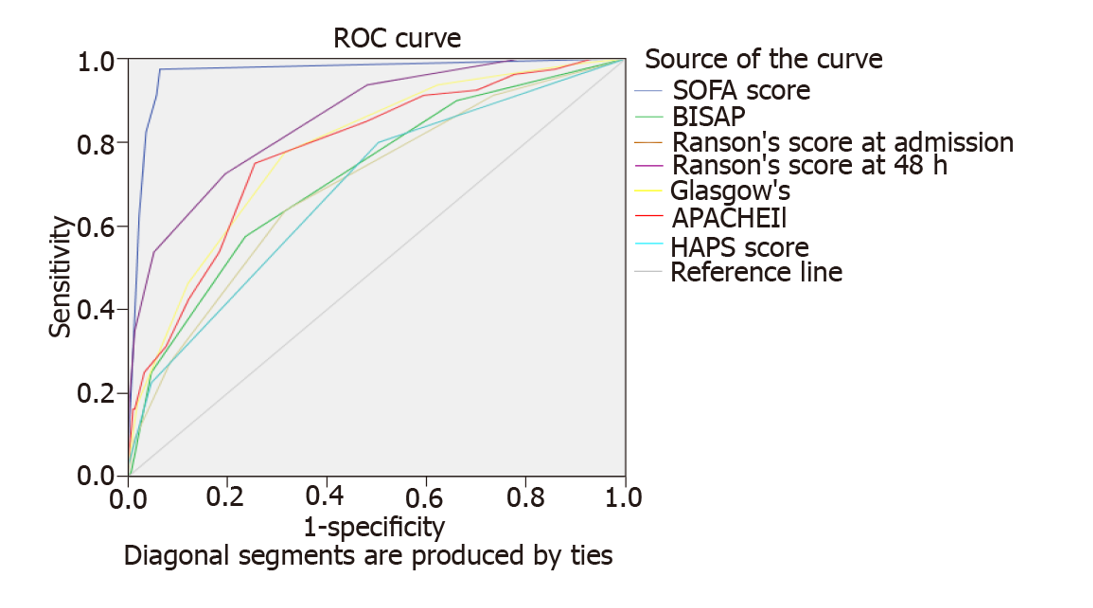 Figure 1 Area under receiver-operator curve for prognosticating severity in acute pancreatitis. ROC: Receiver operating characteristic; SOFA: Sequential Organ Failure Assessment; HAPS: Harmless acute pancreatitis score; BISAP: Bedside index of severity in acute pancreatitis; APACHE II: Acute physiology and chronic health evaluation–II.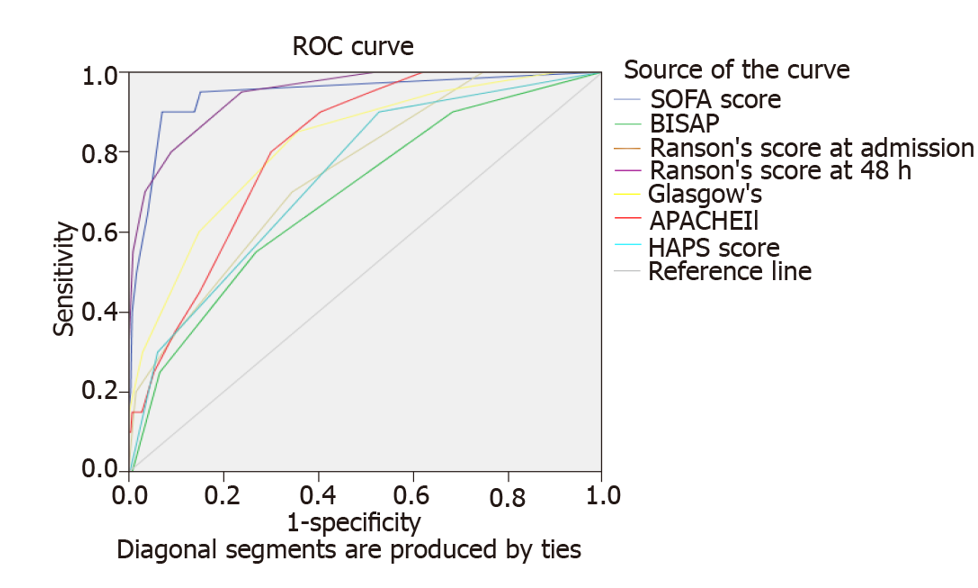 Figure 2 Area under receiver-operator curve for prognosticating intensive care unit admission in acute pancreatitis. ROC: Receiver operating characteristic; SOFA: Sequential Organ Failure Assessment; HAPS: Harmless acute pancreatitis score; BISAP: Bedside index of severity in acute pancreatitis; APACHE II: Acute physiology and chronic health evaluation–II.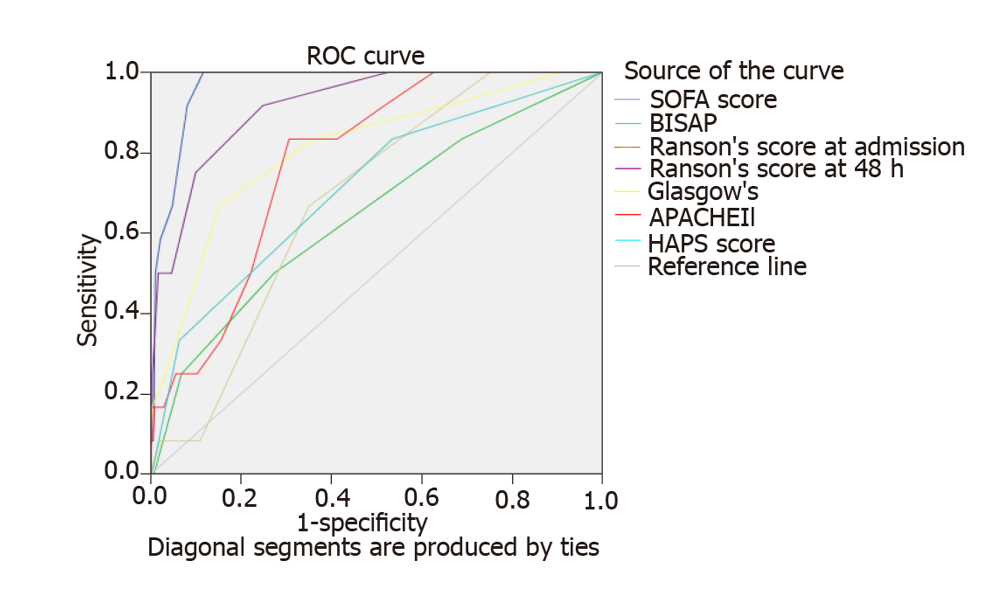 Figure 3 Area under receiver-operator curve for prognosticating mortality in acute pancreatitis. ROC: Receiver operating characteristic; SOFA: Sequential Organ Failure Assessment; HAPS: Harmless acute pancreatitis score; BISAP: Bedside index of severity in acute pancreatitis; APACHE II: Acute physiology and chronic health evaluation–II.Table 1 Demographic and clinical profile of patients with acute pancreatitis n (%)aP < 0.05. T2DM: Type 2 diabetes mellitus; COPD: Chronic obstructive pulmonary disease; AP: Acute pancreatitis; Idiopathic: Acute pancreatitis with no etiology despite extensive work up; Others: Etiologies of acute pancreatitis include trauma, pancreas cystic neoplasms, malignancy, iatrogenic causes such as endoscopic retrograde cholangiopancreatography.Table 2 Evaluation of prognostic indices for severe acute pancreatitis (n = 81), intensive care unit admission (n = 20), and mortality in acute pancreatitis (n = 12)HAPS: Harmless acute pancreatitis score; BISAP: Bedside index of severity in acute pancreatitis; APACHE II: Acute physiology and chronic health evaluation–II; PPV: Positive predictive value; NPV: Negative predictive value; SAP: Severe acute pancreatitis; ICU: Intensive care unit; AP: Acute pancreatitis. HAPS, BISAP, and APACHE II were calculated at admission, Ranson's and Glasgow's were calculated at 48 h post-admission. CharacteristicOverall study population (n = 653)Mild to moderately severe AP (n = 572)Severe AP (n = 81)P valueMean age at admission (Range)58.7 ± 17.5 (20-98)57.9 ± 17.0 (20-95)64.2 ± 20.0 (20-98)0.002aGender Male383 (58.7)334 (58.4)49 (60.5)0.285Ethnicity 0.099Chinese458 (70.1)391 (68.4)67 (82.7)Malay43 (6.6)36 (6.3)7 (8.6)Indian108 (16.5)102 (17.8)6 (7.4)Others44 (6.7)43 (7.5)1 (1.2)ComorbiditiesHypertension339 (51.9)283 (49.5)56 (69.1)0.005aT2DM204 (31.2)168 (29.4)36 (44.4)0.025aHyperlipidemia235 (36)198 (34.6)37 (45.7)0.373Ischaemic heart disease81 (12.4)63 (11.0)18 (22.2)0.012aCerebrovascular disease51 (7.8)43 (7.5)8 (9.9)0.768Renal impairment42 (6.4)33 (5.8)9 (11.1)0.195COPD13 (2.0)9 (1.6)4 (4.9)0.217Asthma37 (5.7)33 (5.8)4 (4.9)0.038aOthers120 (18.4)107 (18.7)13 (16.0)0.919MedicationsImmunosuppressed2 (0.3)2 (0.3)00.467Steroids9 (1.4)6 (1.0)3 (3.7)0.214Anticoagulants32 (4.9)24 (4.2)8 (9.9)0.065History of smoking125 (19.1)118 (20.5)7 (8.6)0.042aHistory of alcohol consumption159 (24.4)145 (25.4)14 (17.3)0.454Previous pancreatic disease76 (11.6)67 (11.7)9 (11.1)0.112Chronic pancreatitis30 (4.6)29 (5.1)1 (1.2)0.098Previous Cholecystectomy44 (6.7)38 (6.6)6 (7.4)0.809Etiology Gallstones404 (61.9)350 (61.2)54 (66.7)0.390Alcohol38 (5.8)34 (5.9)4 (4.9)0.437Idiopathic 61 (9.3)52 (9.1)9 (11.1)0.634Hypertriglyceridemia 19 (2.9)14 (2.4)5 (6.2)0.161Autoimmune 4 (0.6)4 (0.7) 00.491Hypercalcemia 3 (0.5)2 (0.3)1 (1.2)0.235Drug induced6 (0.9)3 (0.5)3 (3.7)0.065Others47(7.2)44 (7.7)3 (3.7)0.343ScoreSensitivity (%)Specificity (%)PPV (%)NPV (%)LR+LR-Diagnostic odds ratioAccuracySAPSAPSAPSAPSAPSAPSAPSAPSAPHAPS ≥ 1 79.049.718.294.41.5690.4233.71253.3BISAP ≥ 324.795.342.689.95.2310.7906.61886.5APACHE II ≥ 880.263.323.695.82.1860.3127.00365.4Ranson’s ≥ 392.651.921.498.01.9260.14313.557.0Glasgow ≥ 376.568.525.695.42.4320.3427.10669.5SOFA ≥ 713.699.784.689.138.840.86744.78689.0ICU admissionICU admissionICU admissionICU admissionICU admissionICU admissionICU admissionICU admissionICU admissionHAPS ≥ 1 90.047.25.199.31.7060.2128.05729.9BISAP ≥ 325.093.410.697.53.7680.8034.69091.3APACHE II ≥ 8100.059.66.6100.02.4730Nil60.5Ranson ≥ 3100.047.95.7100.01.9180Nil49.5Glasgow ≥ 375.064.57.099.32.1100.3885.44065.1SOFA ≥ 740.099.261.598.150.640.60583.73397.4Mortality in AP Mortality in AP Mortality in AP Mortality in AP Mortality in AP Mortality in AP Mortality in AP Mortality in AP Mortality in AP HAPS ≥ 1 83.346.62.899.31.5620.3574.37129.9BISAP ≥ 32593.16.498.53.6420.8054.52391.9APACHE II ≥ 810058.73.61002.4190Nil59.1Ranson’s ≥ 310047.33.41001.8960Nil48.2Glasgow ≥ 37563.84.199.52.0720.3925.28964.2SOFA ≥ 750.098.946.299.145.7860.50690.57198.0